vi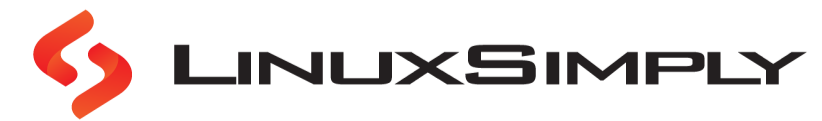 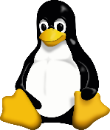 <filename.txt>Opens the specified file or creates a new file	yyp	Repeats the current line in vi editorEsc	Switches to Command mode /Terminate insert modeCTRL+I	Redraws the screen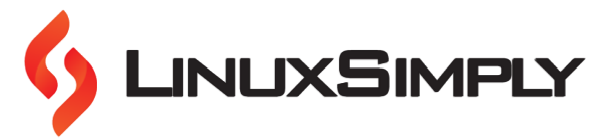 cw	Changes wordu	Undo the most recent change.	Repeats the last commandVi Cheat SheetVi Cheat SheetVi Cheat SheetLaunching Vi EditorJoining Linesvi	Opens the editor in default modeJ	Joins two linesA	Appends to the end of the lineh	Moves one character to the lefto	Adds a new line beneath the current onel	Moves right one characterO	Opens a new line above the current lineG	Navigates to the last line of a fileJump Line CommandsXG	Navigates to line X in a fileG	Indicates you to the file's final linegg	Navigates to the first line of a fileI	Takes you to your last position in the fileSaving & Closing FileCopy & Paste Commandswq or ZZ Saves your work and exit viyy	Copies (yanks) a line of textw	Continues editing after savingCopies the current word from the characteryw	with the lowercase w cursor is on, until the word is finishedp	Paste a line of yanked text after the currentlinew!	Saves (and write to a non-writable file)Copies the current word from the characteryw	with the lowercase w cursor is on, until the word is finishedp	Paste a line of yanked text after the currentlineq!	Quits vi without saving the changesP	Paste before the current lineText BuffersSearching String"add	Deletes the current line and insert text into buffer a/string	Forwards lookup for a given string"ap	Paste the line from buffer a?string	Backwards lookup for a given stringSet Commands/^string	Forwards search string at the start of a lineset ic	Set case insensitivity while searching/string$	Forwards search string at line's endset ai	Sets auto indentionn	Proceeds to the next occurrence of the searched stringset noai  Unsets auto indention/\<he\>	Looks for the word he (rather than there, here, and so on)set nu	Shows lines with line numbers on the left side of the screen/pl[abc]ce	Looks up the terms place, plbce, and plcceset sw	Sets the width of a software tabstopset ws	If wrapscan is enabled and the word is not found atthe end of the file, it will look for it at the beginningVi Cheat SheetVi Cheat SheetChanging Text Commandsset wm	If this option is set to a value greater than zero, the editor will "word wrap" automaticallycc	Removes the line's contents, returning you to insert modeset ro	Sets the file type to "read only"cw	Changes the current word with new text, starting with the character under cursorset term Prints the terminal typeR	Overwrites characters beginning with thecursorset bf	Discards control characters from inputs	Substitutes one character under cursor continue to insertScrolling CommandsS	Substitutes entire line and begin to insert at the beginning of the lineCTRL+D	Moves the screen down by half a pageOther Vi ShortcutsCTRL+F	Scrolls the screen down by a full pagebReturns to the word's beginningCTRL+UScrolls the screen up by half a pageeGoes to the end of the wordCTRL+BScrolls the screen up by a full pageXyyYanks X number of linesCTRL+EScrolls the screen up by one linenumShows the line number of the current lineCTRL+YScrolls the screen down by one line